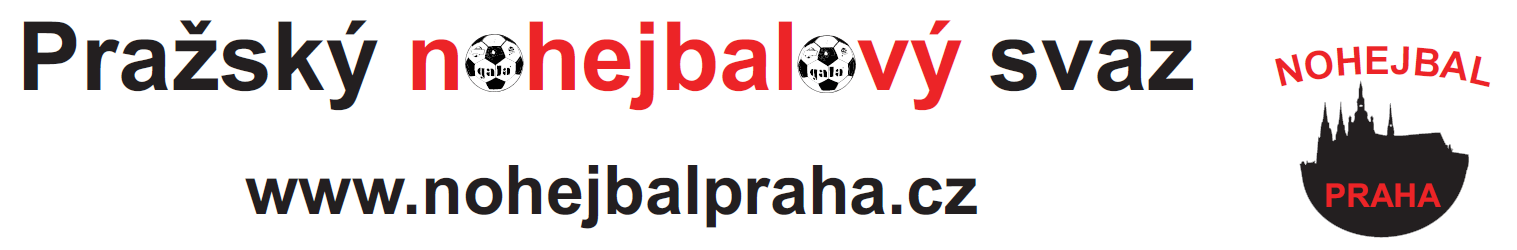 POZVÁNKA NA VOLEBNÍ VH KNS PRAHA  OPAKOVANÁ MIMOŘÁDNÁ VOLEBNÍ VH KNS PRAHA se koná 16.1.2017 od 18,30 v zasedací místnosti v hale TJ Pankrác, Lomnického ulice, Praha 4Program VH: Zpráva o činnosti za uplynulé období (předsedové komisí)Zpráva o hospodaření (hospodář)Zhodnocení celkové činnosti a současného stavu (předseda)Volba nového VV a předsedyZměny v Rozpisu soutěže pro 2018DiskuzeRůznéKaždý oddíl sdružený v KNS Praha má jeden hlasovací mandát. V případě, že se VH nezúčastní statutární zástupce TJ/SK, případně oprávněná osoba za oddíl/klub uvedená v evidenční kartě oddílu/klubu v Registru Českého nohejbalového svazu (http://registry.nohejbal.org), je nutné pověřit účastí na VH jinou osobu na základě plné moci, která je přílohou pozvánky.                                             Za KNS Praha               J.Josek                                               P.Souček              sekretář                                      zastupující  předseda